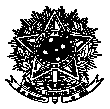 SERVIÇO PÚBLICO FEDERAL
UNIVERSIDADE FEDERAL DE SANTA CATARINA
CENTRO DE COMUNICAÇÃO E EXPRESSÃO
COORDENADORIA DO CURSO DE GRADUAÇÃO EM JORNALISMO
Telefone (048) 3721-9490/6597
E-mail: jornalismo@contato.ufsc.br/coordenador.jornalismo@contato.ufsc.brSERVIÇO PÚBLICO FEDERAL
UNIVERSIDADE FEDERAL DE SANTA CATARINA
CENTRO DE COMUNICAÇÃO E EXPRESSÃO
COORDENADORIA DO CURSO DE GRADUAÇÃO EM JORNALISMO
Telefone (048) 3721-9490/6597
E-mail: jornalismo@contato.ufsc.br/coordenador.jornalismo@contato.ufsc.brSERVIÇO PÚBLICO FEDERAL
UNIVERSIDADE FEDERAL DE SANTA CATARINA
CENTRO DE COMUNICAÇÃO E EXPRESSÃO
COORDENADORIA DO CURSO DE GRADUAÇÃO EM JORNALISMO
Telefone (048) 3721-9490/6597
E-mail: jornalismo@contato.ufsc.br/coordenador.jornalismo@contato.ufsc.brSERVIÇO PÚBLICO FEDERAL
UNIVERSIDADE FEDERAL DE SANTA CATARINA
CENTRO DE COMUNICAÇÃO E EXPRESSÃO
COORDENADORIA DO CURSO DE GRADUAÇÃO EM JORNALISMO
Telefone (048) 3721-9490/6597
E-mail: jornalismo@contato.ufsc.br/coordenador.jornalismo@contato.ufsc.brSERVIÇO PÚBLICO FEDERAL
UNIVERSIDADE FEDERAL DE SANTA CATARINA
CENTRO DE COMUNICAÇÃO E EXPRESSÃO
COORDENADORIA DO CURSO DE GRADUAÇÃO EM JORNALISMO
Telefone (048) 3721-9490/6597
E-mail: jornalismo@contato.ufsc.br/coordenador.jornalismo@contato.ufsc.brSERVIÇO PÚBLICO FEDERAL
UNIVERSIDADE FEDERAL DE SANTA CATARINA
CENTRO DE COMUNICAÇÃO E EXPRESSÃO
COORDENADORIA DO CURSO DE GRADUAÇÃO EM JORNALISMO
Telefone (048) 3721-9490/6597
E-mail: jornalismo@contato.ufsc.br/coordenador.jornalismo@contato.ufsc.brSERVIÇO PÚBLICO FEDERAL
UNIVERSIDADE FEDERAL DE SANTA CATARINA
CENTRO DE COMUNICAÇÃO E EXPRESSÃO
COORDENADORIA DO CURSO DE GRADUAÇÃO EM JORNALISMO
Telefone (048) 3721-9490/6597
E-mail: jornalismo@contato.ufsc.br/coordenador.jornalismo@contato.ufsc.brSERVIÇO PÚBLICO FEDERAL
UNIVERSIDADE FEDERAL DE SANTA CATARINA
CENTRO DE COMUNICAÇÃO E EXPRESSÃO
COORDENADORIA DO CURSO DE GRADUAÇÃO EM JORNALISMO
Telefone (048) 3721-9490/6597
E-mail: jornalismo@contato.ufsc.br/coordenador.jornalismo@contato.ufsc.brPEDIDO DE QUEBRA DE PRÉ-REQUISITOPEDIDO DE QUEBRA DE PRÉ-REQUISITOPEDIDO DE QUEBRA DE PRÉ-REQUISITOPEDIDO DE QUEBRA DE PRÉ-REQUISITOPEDIDO DE QUEBRA DE PRÉ-REQUISITOPEDIDO DE QUEBRA DE PRÉ-REQUISITOPEDIDO DE QUEBRA DE PRÉ-REQUISITOPEDIDO DE QUEBRA DE PRÉ-REQUISITOPROCEDIMENTOS:PROCEDIMENTOS:PROCEDIMENTOS:PROCEDIMENTOS:PROCEDIMENTOS:PROCEDIMENTOS:PROCEDIMENTOS:PROCEDIMENTOS:DISCIPLINAS DO JORNALISMO1.1)  anexar o Controle Curricular (disponível no cagr.ufsc.br);entregar o formulário na coordenação – sala 21 – nos dias 6, 7 e 8 de março, das 10h às 15h;DISCIPLINAS DO JORNALISMO1.1)  anexar o Controle Curricular (disponível no cagr.ufsc.br);entregar o formulário na coordenação – sala 21 – nos dias 6, 7 e 8 de março, das 10h às 15h;DISCIPLINAS DO JORNALISMO1.1)  anexar o Controle Curricular (disponível no cagr.ufsc.br);entregar o formulário na coordenação – sala 21 – nos dias 6, 7 e 8 de março, das 10h às 15h;DISCIPLINAS DO JORNALISMO1.1)  anexar o Controle Curricular (disponível no cagr.ufsc.br);entregar o formulário na coordenação – sala 21 – nos dias 6, 7 e 8 de março, das 10h às 15h;DISCIPLINAS DO JORNALISMO1.1)  anexar o Controle Curricular (disponível no cagr.ufsc.br);entregar o formulário na coordenação – sala 21 – nos dias 6, 7 e 8 de março, das 10h às 15h;DISCIPLINAS DO JORNALISMO1.1)  anexar o Controle Curricular (disponível no cagr.ufsc.br);entregar o formulário na coordenação – sala 21 – nos dias 6, 7 e 8 de março, das 10h às 15h;DISCIPLINAS DO JORNALISMO1.1)  anexar o Controle Curricular (disponível no cagr.ufsc.br);entregar o formulário na coordenação – sala 21 – nos dias 6, 7 e 8 de março, das 10h às 15h;DISCIPLINAS DO JORNALISMO1.1)  anexar o Controle Curricular (disponível no cagr.ufsc.br);entregar o formulário na coordenação – sala 21 – nos dias 6, 7 e 8 de março, das 10h às 15h;DISCIPLINAS OFERECIDAS POR OUTROS DEPARTAMENTOSsolicitar manifestação e assinatura do professor responsável pela disciplina;entregar o formulário na secretaria do Jornalismo nos dias 6 a 10 de março,                                               das 08h às 12h e das 14h às 17h;frequentar as aulas durante o período de processamento do pedido;DISCIPLINAS OFERECIDAS POR OUTROS DEPARTAMENTOSsolicitar manifestação e assinatura do professor responsável pela disciplina;entregar o formulário na secretaria do Jornalismo nos dias 6 a 10 de março,                                               das 08h às 12h e das 14h às 17h;frequentar as aulas durante o período de processamento do pedido;DISCIPLINAS OFERECIDAS POR OUTROS DEPARTAMENTOSsolicitar manifestação e assinatura do professor responsável pela disciplina;entregar o formulário na secretaria do Jornalismo nos dias 6 a 10 de março,                                               das 08h às 12h e das 14h às 17h;frequentar as aulas durante o período de processamento do pedido;DISCIPLINAS OFERECIDAS POR OUTROS DEPARTAMENTOSsolicitar manifestação e assinatura do professor responsável pela disciplina;entregar o formulário na secretaria do Jornalismo nos dias 6 a 10 de março,                                               das 08h às 12h e das 14h às 17h;frequentar as aulas durante o período de processamento do pedido;DISCIPLINAS OFERECIDAS POR OUTROS DEPARTAMENTOSsolicitar manifestação e assinatura do professor responsável pela disciplina;entregar o formulário na secretaria do Jornalismo nos dias 6 a 10 de março,                                               das 08h às 12h e das 14h às 17h;frequentar as aulas durante o período de processamento do pedido;DISCIPLINAS OFERECIDAS POR OUTROS DEPARTAMENTOSsolicitar manifestação e assinatura do professor responsável pela disciplina;entregar o formulário na secretaria do Jornalismo nos dias 6 a 10 de março,                                               das 08h às 12h e das 14h às 17h;frequentar as aulas durante o período de processamento do pedido;DISCIPLINAS OFERECIDAS POR OUTROS DEPARTAMENTOSsolicitar manifestação e assinatura do professor responsável pela disciplina;entregar o formulário na secretaria do Jornalismo nos dias 6 a 10 de março,                                               das 08h às 12h e das 14h às 17h;frequentar as aulas durante o período de processamento do pedido;DISCIPLINAS OFERECIDAS POR OUTROS DEPARTAMENTOSsolicitar manifestação e assinatura do professor responsável pela disciplina;entregar o formulário na secretaria do Jornalismo nos dias 6 a 10 de março,                                               das 08h às 12h e das 14h às 17h;frequentar as aulas durante o período de processamento do pedido;as disciplinas com pedido deferido serão incluídas até às 17h do dia 13 de março. Acompanhe pelo Atestado de Matrícula (disponível no cagr.ufsc.br)as disciplinas com pedido deferido serão incluídas até às 17h do dia 13 de março. Acompanhe pelo Atestado de Matrícula (disponível no cagr.ufsc.br)as disciplinas com pedido deferido serão incluídas até às 17h do dia 13 de março. Acompanhe pelo Atestado de Matrícula (disponível no cagr.ufsc.br)as disciplinas com pedido deferido serão incluídas até às 17h do dia 13 de março. Acompanhe pelo Atestado de Matrícula (disponível no cagr.ufsc.br)as disciplinas com pedido deferido serão incluídas até às 17h do dia 13 de março. Acompanhe pelo Atestado de Matrícula (disponível no cagr.ufsc.br)as disciplinas com pedido deferido serão incluídas até às 17h do dia 13 de março. Acompanhe pelo Atestado de Matrícula (disponível no cagr.ufsc.br)as disciplinas com pedido deferido serão incluídas até às 17h do dia 13 de março. Acompanhe pelo Atestado de Matrícula (disponível no cagr.ufsc.br)as disciplinas com pedido deferido serão incluídas até às 17h do dia 13 de março. Acompanhe pelo Atestado de Matrícula (disponível no cagr.ufsc.br)Acadêmico (a):Acadêmico (a):Acadêmico (a):Acadêmico (a):Acadêmico (a):Acadêmico (a):Acadêmico (a):Acadêmico (a):Matrícula:Matrícula:Matrícula:Matrícula:Matrícula:Matrícula:Matrícula:Matrícula:Contato (e-mail/telefone):Contato (e-mail/telefone):Contato (e-mail/telefone):Contato (e-mail/telefone):Contato (e-mail/telefone):Contato (e-mail/telefone):Contato (e-mail/telefone):Contato (e-mail/telefone):Código da disciplina/nome/turma(s):Código da disciplina/nome/turma(s):Código da disciplina/nome/turma(s):Código da disciplina/nome/turma(s):Código da disciplina/nome/turma(s):Código da disciplina/nome/turma(s):Código da disciplina/nome/turma(s):Código da disciplina/nome/turma(s):Pré-requisito(s) não cursado(s):Pré-requisito(s) não cursado(s):Pré-requisito(s) não cursado(s):Pré-requisito(s) não cursado(s):Pré-requisito(s) não cursado(s):Pré-requisito(s) não cursado(s):Pré-requisito(s) não cursado(s):Pré-requisito(s) não cursado(s):Professor da disciplina:Professor da disciplina:Professor da disciplina:Professor da disciplina:Professor da disciplina:Professor da disciplina:Professor da disciplina:Professor da disciplina:Justificativa:Justificativa:Justificativa:Justificativa:Justificativa:Justificativa:Justificativa:Justificativa:Florianópolis, _____de março de 2017.                                                         Florianópolis, _____de março de 2017.                                                         Florianópolis, _____de março de 2017.                                                         Florianópolis, _____de março de 2017.                                                         Florianópolis, _____de março de 2017.                                                         __________________________________Assinatura do(a)  acadêmico(a)__________________________________Assinatura do(a)  acadêmico(a)__________________________________Assinatura do(a)  acadêmico(a) Manifestação do professor da disciplina(somente para disciplinas oferecidas por outros departamentos) Manifestação do professor da disciplina(somente para disciplinas oferecidas por outros departamentos) Manifestação do professor da disciplina(somente para disciplinas oferecidas por outros departamentos) Manifestação do professor da disciplina(somente para disciplinas oferecidas por outros departamentos) Manifestação do professor da disciplina(somente para disciplinas oferecidas por outros departamentos)(   ) FAVORÁVEL   (   ) NÃO FAVORÁVEL________________________________Assinatura(   ) FAVORÁVEL   (   ) NÃO FAVORÁVEL________________________________Assinatura(   ) FAVORÁVEL   (   ) NÃO FAVORÁVEL________________________________Assinatura Manifestação da coordenação Manifestação da coordenação Manifestação da coordenação Manifestação da coordenação Manifestação da coordenação(   ) FAVORÁVEL   (   ) NÃO FAVORÁVEL________________________________Assinatura(   ) FAVORÁVEL   (   ) NÃO FAVORÁVEL________________________________Assinatura(   ) FAVORÁVEL   (   ) NÃO FAVORÁVEL________________________________Assinatura Manifestação do Colegiado do Curso Manifestação do Colegiado do Curso Manifestação do Colegiado do Curso Manifestação do Colegiado do Curso Manifestação do Colegiado do Curso(   ) FAVORÁVEL   (   ) NÃO FAVORÁVELData da reunião: ___/___/_______(   ) FAVORÁVEL   (   ) NÃO FAVORÁVELData da reunião: ___/___/_______(   ) FAVORÁVEL   (   ) NÃO FAVORÁVELData da reunião: ___/___/_______